In a NAMED species discuss the use of Artificial Insemination, Embryo Transfer and associated techniques. Discuss the arguments for and against the use of animals in scientific research.Discuss the causes, symptoms, treatment and prevention of a NAMED disease in a NAMED animal species.Discuss the effect of housing environment on animal welfare.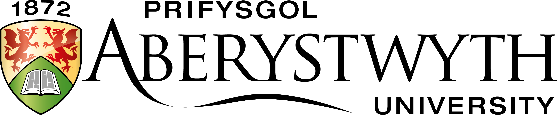 Entrance ExaminationMarch 2022ANIMAL AND EQUINE SCIENCETime allowed: 1.5 hours (90 minutes)Answer TWO questionsANIMAL AND EQUINE SCIENCETime allowed: 1.5 hours (90 minutes)Answer TWO questions